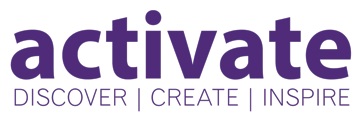 Application for employmentAll information will be treated as strictly confidential and no approach will be made to any person without your permission.  Please state your availability for an average week. (state  AM/PM/ EVENING or HOURS)Activate  is committed to safeguarding and promoting the welfare of children and young people and expects all staff and volunteers to share this commitment.The successful applicant will be required to undertake appropriate checks as well as providing proof of your right to work in the UK.Return application form and diversity monitoring form by email jobs@activateces.org.uk or post to:VACANCIESActivate The Bracknell CentreBrackenell AvenueSouthdene KirkbyL32 9PWT: 0151 545 1279Continuation Sheet Please continue to list your Qualifications/ Training and Employment here if required.Position applying for: ___________________________   Job Reference Number:___________________________   Is your ability to perform this job limited in any way?  If yes, how could we help you to overcome these limitations?Personal detailsTitle:                           Forename(s):                                                Surname:                                                              Home address:Postcode:                                                                            Home telephone:                                                Email Address:                                                                                           Mobile Number:                                                                                                                                Education and training (most recent first, including GCSEs)Education and training (most recent first, including GCSEs)Education and training (most recent first, including GCSEs)School, college, etc.School, college, etc.School, college, etc.DatesQualificationsQualificationsPrevious employment Previous employment Previous employment Previous employment Previous employment Previous employment Previous employment Name & address ofemployer DatesJob titleor DutiesJob titleor DutiesJob titleor DutiesReason forLeaving. Reason forLeaving. Personal StatementPlease study the enclosed Person Specification. You should give examples that demonstrate you meet each of the required criteria listing the skills you have relevant to the job. Continue on a separate sheet if necessary.(No more than 1 page font  11)MondayTuesdayWednesdayThursdayFridaySatSunInterestsList any criminal convictions other than “spent” convictions.  If none, state “none”. This post is exempt from the Rehabilitation of Offenders Act 1974 and therefore all convictions, bind-overs, including those regarded as ‘spent’, must be declared.The information provided will be confidential and will be considered only in relation to this application.List any absences from work during your last 12 months (other than holidays) with reasons.Work Reference:Name:                                                                                Position:                                                                        Address:      Post code:                                                                   Telephone:                                                                                      Email:                                                                                                                                                                                             Work Reference:Name:                                                                                         Position:                                                                                                                                                Address: Post code:                                                                                                                      Telephone :                                                                                                                             Email:                                                                                                                                                                            DeclarationThe above information is true.  I understand that any job offer made on the basis of untrue or misleading information may be withdrawn or my employment terminated. I also declare that I am not on List or disqualified from work with children.Signed: ___________________________________________   Date: ________________DATA PROTECTIONI hereby explicitly consent to Activate Community and Education Services holding my personal details within a manual or electronic filing system in relation to the Data Protection Act 1998.Signed: ___________________________________________   Date: ________________Forms completed / enclosed  please  to specify Forms completed / enclosed  please  to specify Application FormDiversity Monitoring FormEducation and training (most recent first, including GCSEs)School, college, etc.Dates    QualificationsPrevious employment Name & address ofemployer Dates    Job titleor duties       Reason forLeaving